ISPARTA UYGULAMALI BİLİMLER ÜNİVERSİTESİ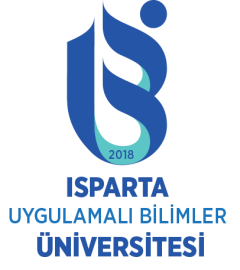 …….……………………. Fakültesi/ Yüksekokulu/Meslek Yüksekokulu……………………… Bölüm BaşkanlığınaBölümünüz  ……………………………. numaralı öğrencisiyim. Aşağıda listede belirttiğim, ekte içerikleri yer alan dersleri ……………………………………………………………… Üniversitesi ………………………………………………….. Fakültesi/YO/MYO Yaz Okulunda almak istiyorum.																								Tarih															 İmza												Adı Soyadı						ISPARTA UYGULAMALI BİLİMLER ÜNİVERSİTESİNDEN ALMAK İSTEDİĞİM DERSLER		Tarih				İmza	       Bölüm Başkanı……………… tarihli ve …………… sayılı Fakülte Yönetim Kurulu Kararı ile öğrenci ders alma talebi uygun görülmüştür.*** Yukarıdaki tabloda değişiklik olması halinde Bölüm Başkanlığına bilgi verilmesi gerekmektedir.EK   :  Ders İçerikleri	KODUDERS ADIDERS ADIDERS ADIDERS ADIDERS ADIDERS ADIDERS ADITTUKKAKTSAKTSTOPLAMTOPLAMTOPLAMTOPLAMTOPLAMTOPLAMTOPLAMTOPLAM…………………………………………………………… ÜNİVERSİTESİNDEN ALMAK İSTEDİĞİM DERSLER…………………………………………………………… ÜNİVERSİTESİNDEN ALMAK İSTEDİĞİM DERSLER…………………………………………………………… ÜNİVERSİTESİNDEN ALMAK İSTEDİĞİM DERSLER…………………………………………………………… ÜNİVERSİTESİNDEN ALMAK İSTEDİĞİM DERSLER…………………………………………………………… ÜNİVERSİTESİNDEN ALMAK İSTEDİĞİM DERSLER…………………………………………………………… ÜNİVERSİTESİNDEN ALMAK İSTEDİĞİM DERSLER…………………………………………………………… ÜNİVERSİTESİNDEN ALMAK İSTEDİĞİM DERSLER…………………………………………………………… ÜNİVERSİTESİNDEN ALMAK İSTEDİĞİM DERSLER…………………………………………………………… ÜNİVERSİTESİNDEN ALMAK İSTEDİĞİM DERSLER…………………………………………………………… ÜNİVERSİTESİNDEN ALMAK İSTEDİĞİM DERSLER…………………………………………………………… ÜNİVERSİTESİNDEN ALMAK İSTEDİĞİM DERSLER…………………………………………………………… ÜNİVERSİTESİNDEN ALMAK İSTEDİĞİM DERSLER…………………………………………………………… ÜNİVERSİTESİNDEN ALMAK İSTEDİĞİM DERSLER…………………………………………………………… ÜNİVERSİTESİNDEN ALMAK İSTEDİĞİM DERSLER…………………………………………………………… ÜNİVERSİTESİNDEN ALMAK İSTEDİĞİM DERSLERDİĞER ÜNİVERSİTEDE ALINAN DERSİNDİĞER ÜNİVERSİTEDE ALINAN DERSİNDİĞER ÜNİVERSİTEDE ALINAN DERSİNDİĞER ÜNİVERSİTEDE ALINAN DERSİNDİĞER ÜNİVERSİTEDE ALINAN DERSİNDİĞER ÜNİVERSİTEDE ALINAN DERSİNEŞDEĞER ISUBÜ DERSİNİNEŞDEĞER ISUBÜ DERSİNİNEŞDEĞER ISUBÜ DERSİNİNEŞDEĞER ISUBÜ DERSİNİNEŞDEĞER ISUBÜ DERSİNİNEŞDEĞER ISUBÜ DERSİNİNEŞDEĞER ISUBÜ DERSİNİNEŞDEĞER ISUBÜ DERSİNİNEŞDEĞER ISUBÜ DERSİNİNKODUADIAKTSTUKKODUADIADITUUKKAKTSTOPLAMTOPLAMGENEL TOPLAMGENEL TOPLAM